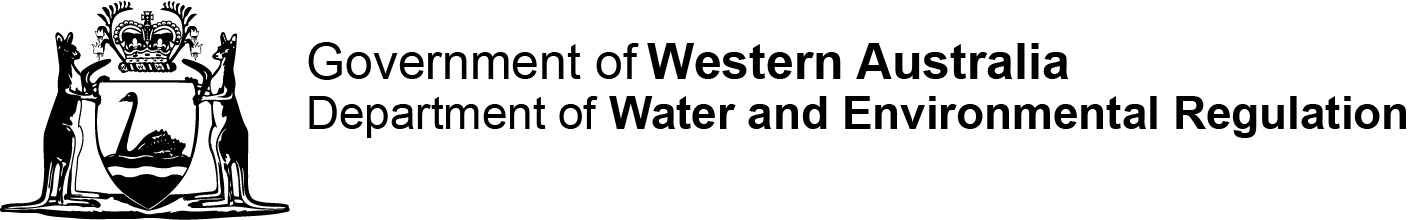 Contaminated sites auditor schemeContaminated Sites Act 2003 section 73(a)Form I: Mandatory auditor’s report—auditor’s statementThis form is to be prepared by the contaminated sites auditor.Part 1 Details of accredited auditorPart 1 Details of accredited auditorFull nameContact addressPostal address 
(if different from above)TelephoneMobileFaxEmailCurrent employer:
(company name)In accordance with s 73(b) of the Contaminated Sites Act 2003 I formally advise the CEO of the Department of Water and Environmental Regulation that I have prepared the attached mandatory auditor’s report in respect of the following site.In accordance with s 73(b) of the Contaminated Sites Act 2003 I formally advise the CEO of the Department of Water and Environmental Regulation that I have prepared the attached mandatory auditor’s report in respect of the following site.Site addressCertificate of title details 
(parcel/lot number)Site description 
(attach site plan as appropriate)Name of person engaging the auditor to provide a mandatory auditor reportDate of engagement